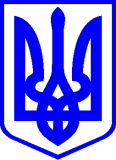 КИЇВСЬКА МІСЬКА РАДАІII СЕСІЯ   IX СКЛИКАННЯРІШЕННЯ____________№_______________ПРОЄКТПро звернення Київської міської ради до Кабінету Міністрів України, Міністерства розвитку громад, територій та інфраструктури України, Державної інспекції  архітектури та містобудування  України щодо здійснення позапланових заходів державного нагляду (контролю) стосовно суб’єктів господарювання, які здійснюють будівництво поряд із ділянкою  тунелю метрополітену між станціями «Либідська» та «Деміївська» Київського метрополітенуВідповідно до Конституції України, Закону України «Про місцеве самоврядування в Україні», статті 41 Закону України «Про регулювання містобудівної діяльності», постанови Кабінету Міністрів України «Про припинення заходів державного нагляду (контролю) і державного ринкового нагляду в умовах воєнного стану» від 13.03.2022 № 303, Регламенту Київської міської ради, затвердженого рішенням Київської міської ради від 04.11.2021 № 3135/3176, з метою встановлення причин аварії, що сталася на перегінному тунелі між станціями «Деміївська» та «Либідська» Оболонсько-Теремківської лінії метро м. Києва, Київська міська рада ВИРІШИЛА:1. Направити звернення Київської міської ради до Кабінету Міністрів України, Міністерства розвитку громад, територій та інфраструктури України, Державної інспекції  архітектури та містобудування  України щодо здійснення позапланових заходів державного нагляду (контролю) стосовно суб’єктів господарювання, які здійснюють будівництво поряд із ділянкою  тунелю метрополітену між станціями «Либідська» та «Деміївська» Київського метрополітену згідно з додатком до цього рішення. 2. Оприлюднити це рішення відповідно до вимог чинного законодавства України.	3. Контроль за виконанням цього рішення покласти на постійну комісію Київської міської ради з питань регламенту, депутатської етики та запобігання корупції.          Київський міський голова                                                   В. КЛИЧКО ПОДАННЯ:Депутати Київської міської ради:Олександр ТИМЧЕНКО Вікторія ПТАШНИК Тарас КОЗАК    Вадим ІВАНЧЕНКО                                              ПОГОДЖЕНО:Постійна комісія Київської міської ради з питань регламенту, депутатської етики та запобігання корупціїГолова комісії                                                                          Леонід ЄМЕЦЬНачальник управління правового забезпечення діяльності Київської міської ради 		             Валентина ПОЛОЖИШНИК                                              ПОЯСНЮВАЛЬНА ЗАПИСКАдо проєкту рішення Київської міської ради «Про звернення Київської міської ради до Кабінету Міністрів України, Міністерства розвитку громад, територій та інфраструктури України, Державної інспекції  архітектури та містобудування  України щодо здійснення позапланових заходів державного нагляду (контролю) стосовно суб’єктів господарювання, які здійснюють будівництво поряд із ділянкою  тунелю метрополітену між станціями «Либідська» та «Деміївська» Київського метрополітену»1. Обґрунтування необхідності прийняття рішенняРішенням Київської міської від 14.12.2023 № 7550/7591 створено тимчасову контрольну комісію Київської міської ради з питань  встановлення причин зупинки на ділянці тунелю метрополітену між станціями «ЛИБІДСЬКА» та «ДЕМІЇВСЬКА», закриття 6 станцій метрополітену міста Києва, проведення якнайшвидшого ремонту тунелю метрополітену на Оболонсько-Теремківській лінії та перевірки стану тунелю та всіх інших ліній метрополітену міста Києва (далі – ТКК).За результатами отриманої ТКК інформації та документів виникли декілька версій та гіпотез стосовно причин пошкодження тунелю метрополітену, однією з яких є потенційний вплив будівництва житлових та комерційних об’єктів на земельних ділянках, що межують з пошкодженою гілкою тунелю метрополітену.   Такими будівельними об’єктами є: - вул. Ізюмська, 1 у Голосіївському районі м. Києва, замовник – ТОВ «МАНХЕТТЕН ІНВЕСТ» (код ЄДРПОУ 40049916);  - пров. Лужевського Руслана, 3, 3а  у Голосіївському районі м. Києва, замовник – ТОВ «ЦЕНТР КОМЕРЦІЙНИХ ПЛОЩ» (код ЄДРПОУ 38104878).ТКК у встановленому порядку завернулась листом від 13.02.2024                           № 08/350/028-7вих до Державної інспекції  архітектури та містобудування  України щодо здійснення позапланових заходів державного нагляду (контролю) стосовно суб’єктів господарювання, які здійснюють будівництво поряд із ділянкою  тунелю метрополітену між станціями «Либідська» та «Деміївська» Київського метрополітену».У відповіді на зазначене звернення від 21.03.2024 № 1574/02/13-24 за підписом заступника голови ДІАМ Ірини ГІОАНЕ тимчасовій контрольній комісії, яка діє від імені та в інтересах територіальної громади міста Києва, відмовлено у проведенні позапланових заходів державного нагляду (контролю) на відповідних об’єктах, оскільки, на думку ДІАМ, виникнення аварійної ситуації по I колії перегону між ст. «Деміївська» - ст. «Либідська» Оболонсько-Теремківської лінії метрополітену м. Києва не несе загрози, що має негативний вплив на права, законні інтереси, життя та здоров’я людини, захист навколишнього природного середовища та забезпечення безпеки держави.Враховуючи значну суспільну, фінансову та безпекову шкоду завдану, аварією, що сталася на перегінному тунелі між станціями «Деміївська» та «Либідська» Оболонсько-Теремківської лінії метро м. Києва, підготовлено зазначений проєкт рішення Київської міської ради. 2. Мета і завдання прийняття рішенняМетою прийняття даного проекту рішення є встановлення причин аварії, що сталася на перегінному тунелі між станціями «Деміївська» та «Либідська» Оболонсько-Теремківської лінії метро м. Києва.3. Правове обґрунтування необхідності прийняття рішення Київської міської ради Проєкт рішення розроблено відповідно до законів України «Про місцеве самоврядування в Україні», «Про регулювання містобудівної діяльності», постанови Кабінету Міністрів України «Про припинення заходів державного нагляду (контролю) і державного ринкового нагляду в умовах воєнного стану» від 13.03.2022 № 303, Регламенту Київської міської ради, затвердженого рішенням Київської міської ради від 04.11.2021 № 3135/3176.4. Фінансово-економічне обґрунтуванняРеалізація зазначеного проекту рішення не потребує додаткових витрат з бюджету міста Києва5.	Проєкт рішення не містить інформації з обмеженим доступом розумінні статті 6 Закону України «Про доступ до публічної інформації».6.	Даний проєкт рішення не стосується прав і соціальної захищеності осіб з інвалідністю та не має впливу на життєдіяльність цієї категорії осіб.7. Суб’єкт подання проекту рішення та доповідач на пленарному засіданні:	Суб’єктом подання проекту рішення є депутати Київської міської ради: Олександр ТИМЧЕНКО, Вікторія ПТАШНИК, Тарас КОЗАК, Вадим ІВАНЧЕНКО.Доповідачем на пленарному засіданні по даному проекту рішення є депутат Київської міської ради Олександр ТИМЧЕНКО.  	Депутати Київської міської радиОлександр ТИМЧЕНКО Вікторія ПТАШНИК Тарас КОЗАК              Вадим ІВАНЧЕНКО                                              Додатокдо рішення Київської міської радивід                      №ЗВЕРНЕННЯКиївської міської ради до Кабінету Міністрів України, Міністерства розвитку громад, територій та інфраструктури України,  Державної інспекції  архітектури та містобудування  України щодо здійснення позапланових заходів державного нагляду (контролю) стосовно суб’єктів господарювання, які здійснюють будівництво поряд із ділянкою  тунелю метрополітену між станціями «Либідська» та «Деміївська» Київського метрополітену Відповідно до частини другої статті 19 Конституції України органи державної влади та органи місцевого самоврядування, їх посадові особи зобов’язані діяти лише на підставі, в межах повноважень та у спосіб, що передбачені Конституцією та законами України.Згідно з пунктом 1 Положення про Державну інспекцію архітектури та містобудування України, затвердженим постановою Кабінету Міністрів України від 23.12.2020 № 1340, Державна інспекція архітектури та містобудування України (далі – ДІАМ) є центральним органом виконавчої влади, діяльність якого спрямовується та координується Кабінетом Міністрів України через Віце-прем’єр-міністра з відновлення України – Міністра розвитку громад, територій та інфраструктури і який реалізує державну політику з питань державного архітектурно-будівельного контролю та нагляду.Відповідно до частини першої статті 41 Закону України «Про регулювання містобудівної діяльності» (далі – Закон) визначено, що державний архітектурно-будівельний контроль здійснюється на об’єктах будівництва у порядку проведення планових та позапланових перевірок за територіальним принципом.Підстави для проведення позапланової перевірки передбачені у статті 41 Закону та пункті 7 Порядку здійснення державного архітектурно-будівельного контролю, затвердженого постановою Кабінету Міністрів України від 23.05.2011 № 553 (далі – Порядок).Відповідно до абзацу п’ятнадцятого частини першої статті 41 Закону цей перелік є вичерпним.Слід зазначити, що однією з підстав для проведення позапланової перевірки є звернення фізичних чи юридичних осіб про порушення суб’єктом містобудування вимог законодавства у сфері містобудівної діяльності.Відповідно до пункту 71 Порядку, з метою розгляду отриманих звернень фізичних чи юридичних осіб про порушення суб’єктом містобудування вимог законодавства у сфері містобудівної діяльності (далі - звернення) при органі державного архітектурно-будівельного контролю утворюється комісія щодо розгляду звернень у сфері містобудівної діяльності (далі - Комісія).За результатами розгляду звернення Комісія шляхом голосування приймає рішення, що оформлюється відповідним висновком.З урахуванням рекомендацій щодо обґрунтованості позапланової перевірки, а також необхідності її проведення на підставі звернення, наведених у висновку Комісії, видається наказ про проведення позапланової перевірки.Разом з тим, пунктом 1 постанови Кабінету Міністрів України «Про припинення заходів державного нагляду (контролю) і державного ринкового нагляду в умовах воєнного стану» від 13.03.2022 № 303 (далі – Постанова) припинено проведення планових та позапланових заходів державного нагляду (контролю) на період воєнного стану, введеного Указом Президента України «Про введення воєнного стану в Україні» від 24.02.2022 № 64/2022.Відповідно до пункту 2 Постанови за наявності загрози, що має негативний вплив на права, законні інтереси, життя та здоров’я людини, захист навколишнього природного середовища та забезпечення безпеки держави, а також для виконання міжнародних зобов’язань України протягом періоду воєнного стану дозволено здійснення позапланових заходів державного нагляду (контролю) на підставі рішень центральних органів виконавчої влади, що забезпечують формування державної політики у відповідних сферах.Перегінні тунелі між ст. «Деміївська»-ст.«Либідська» Оболонсько- Теремківської лінії метрополітену м. Києва введені в експлуатацію в 2010 році, неглибокого закладання, з повздовжнім ухилом у бік ст. «Либідська». Відстань від поверхні землі до верху зовнішнього контуру конструкцій тунельної оправи складає 5-16 метрів. Спорудження тунелю виконувалось закритим способом немеханізованим тунелепрохідницьким щитом в складних гідрогеологічних умовах (водонасичені ґрунти, які включають шари дрібно та середньозернистих пісків, супісків, суглинків з прошарками торфу) з застосуванням штучного пониження ґрунтових вод за допомогою глибинних насосів (з поверхні і частково з вибою). Тунельна оправа споруджена зі збірних залізобетонних тюбінгів та блоків.Рівень ґрунтових вод на позначці в межах проблемної дільниці тунелю високий (вище шелиги склепіння на 2-4 метри).В листопаді 2023 р. по І колії перегону між ст. «Деміївська» - ст. «Либідська» на дільниці в межах ПК73 - ПК75 Оболонсько-Теремківської лінії метрополітену м. Києва з’явились значні течі з подальшим виносом породи через щілини, які утворились в місцях з’єднання збірних залізобетонних тюбінгів та утворені тріщини в колійному лотку і тюбінгах тунельної оправи. Невідкладні заходи, здійснені підприємством, (нагнітання двокомпонентних герметизуючих (цементно-полімерних) розчинів за тунельну оправу та встановлення пластирів на тріщини в колійному лотку) дещо зменшили винос породи в тунель, але течі та виноси почали з’являтись в інших місцях даної дільниці, ліквідувати повністю винос піску не вдалося. У подальшому відповідно до вимог Правил технічної експлуатації метрополітенів України, затверджених наказом Міністерства транспорту України від 04.11.2003 №854, Інструкції з руху поїздів і маневрової роботи на метрополітенах України, затвердженої наказом Міністерства транспорту України від 04.11.2003 №854 було обмежено швидкість руху поїздів по І колії перегону ст. «Деміївська» - ст. «Либідська» від ПК 70+00 до ПК 75+00.На поверхні також виникли просадки ґрунту тротуару, конструкцій опори освітлення та легкої конструкції торгового павільйону (непрацюючого на цей час).У зв’язку з фільтрацією ґрунтових вод зі значним дебітом і виносом породи в тунель по І колії перегону між ст. «Деміївська» - ст. «Либідська» на дільниці в межах ПК73 - ПК75 Оболонсько-Теремківської лінії метрополітену м. Києва, що класифікується як потенційна загроза виникнення надзвичайної ситуації техногенного характеру, яка може бути віднесена до категорії «Надзвичайна ситуація техногенного характеру, код 10131, «НС унаслідок аварії в метрополітені» (відповідно до Класифікатору надзвичайних ситуацій, затвердженого наказом Держспоживстандарту України від 11.10.2010 № 457), за рішенням постійної комісії з питань техногенно-екологічної безпеки та надзвичайних ситуацій від 08.12.2023 з 08.12.2023 зупинено рух електропоїздів на дільниці між станціями «Либідська» - «Теремки» Оболонсько-Теремківської лінії метрополітену                   м. Києва.Рішенням Київської міської від 14.12.2023 № 7550/7591 створено тимчасову контрольну комісію Київської міської ради з питань  встановлення причин зупинки на ділянці тунелю метрополітену між станціями «ЛИБІДСЬКА» та «ДЕМІЇВСЬКА», закриття 6 станцій метрополітену міста Києва, проведення якнайшвидшого ремонту тунелю метрополітену на Оболонсько-Теремківській лінії та перевірки стану тунелю та всіх інших ліній метрополітену міста Києва (далі – ТКК).За результатами отриманої ТКК інформації та документів виникли декілька версій та гіпотез стосовно причин пошкодження тунелю метрополітену, однією з яких є потенційний вплив будівництва житлових та комерційних об’єктів на земельних ділянках, що межують з пошкодженою гілкою тунелю метрополітену.   Такими будівельними об’єктами є: - вул. Ізюмська, 1 у Голосіївському районі м. Києва, замовник – ТОВ «МАНХЕТТЕН ІНВЕСТ» (код ЄДРПОУ 40049916);  - пров. Лужевського Руслана, 3, 3а  у Голосіївському районі м. Києва, замовник – ТОВ «ЦЕНТР КОМЕРЦІЙНИХ ПЛОЩ» (код ЄДРПОУ 38104878).Київська міська рада є представницьким органом місцевого самоврядування, що представляє територіальну громаду міста Києва та здійснює від її імені та в її інтересах функції і повноваження місцевого самоврядування, визначені Конституцією України, Європейською Хартією місцевого самоврядування та додатковим протоколом до неї, законами України «Про місцеве самоврядування в Україні», «Про столицю України - місто-герой Київ», «Про статус депутатів місцевих рад», Законом України «Про засади державної регуляторної політики у сфері господарської діяльності», іншими законами України та Статутом територіальної громади міста Києва.Київська міська рада є юридичною особою.Київський метрополітен є підприємством, яке має стратегічне значення                  для економіки і безпеки держави. Наслідки аварії, що сталася на перегінному тунелі між станціями «Деміївська» та «Либідська» Оболонсько-Теремківської лінії метро м. Києва є значними з фінансової, безпекової та суспільної точок зору. Зокрема, на ліквідацію наслідків з бюджету міста Києва вже виділено більше 400 мільйонів гривень. Отже, наявні всі підстави для здійснення позапланових заходів державного нагляду (контролю), передбачених пунктом 2 Постанови.Враховуючи зазначене, Київська міська рада звертається до Кабінету Міністрів України, Міністерства розвитку громад територій та інфраструктури України, Державної інспекції  архітектури та містобудування  України з проханням в найкоротший строк ухвалити необхідні рішення щодо надання дозволу та в подальшому проведення позапланових заходів державного нагляду (контролю) за адресами: - вул. Ізюмська, 1 у Голосіївському районі м. Києва, замовник – ТОВ «МАНХЕТТЕН ІНВЕСТ» (код ЄДРПОУ 40049916);  - пров. Лужевського Руслана, 3, 3а  у Голосіївському районі м. Києва, замовник – ТОВ «Центр комерційних площ» (код ЄДРПОУ 38104878) в т.ч. позапланової перевірки будівельних робіт на відповідність вимогам законодавства, будівельним нормам, стандартам і правилам, містобудівельним умовам та обмеженням, затвердженій проєктній документації, технічним умовам, своєчасності та якості проведення зйомок, замірів, випробувань, а також ведення журналів робіт, наявності передбачених законодавством актів та протоколів випробувань, сертифікатів, та іншої документації (зокрема: щодо виконання інженерної підготовки і захисту території та забезпечення виконання комплексу заходів по захисту території від підтоплення ґрунтовими водами згідно ДБН; щодо врахування інженерного коридору метрополітену; щодо отримання технічних умов КП «Київський метрополітен» та узгодження проєктних рішень з КП «Київський метрополітен», як це передбачено містобудівними умовами та обмеженнями для проєктування об’єктів будівництва, затверджених наказами Департаменту містобудування та архітектури виконавчого органу Київської міської ради (Київської міської державної адміністрації) від 26.09.2019 № 1217 та від 25.05.2018 № 423).Київський міській голова                                                 Віталій КЛИЧКО